Тема З. Решение разнообразных (дополнительных) задач по всему курсу. Заключительное занятие (6 ч) Цель: закрепить  навык решения различных задач с  применением  утверждений о расположении корней трехчлена.Методы занятий: беседа, решение упражнений.
Форма контроля: проверка самостоятельно решенных  задач , проверочная работа.Положение параболы относительно оси ох зависит от знака дискриминанта  Д= в2- 4ас и знака а.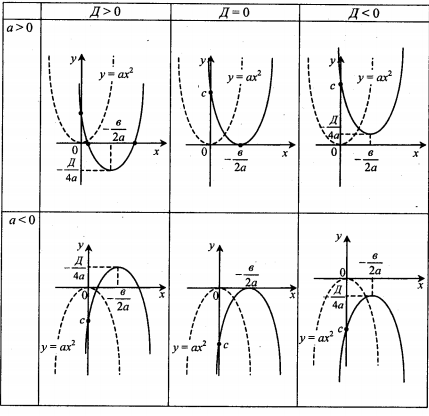 Пример 1. По виду графика функции у = ах2+вх+с определить знаки коэффициентов а; в; с.Решение:Ветви параболы обращены вниз. Значит, а < 0. Х0>0 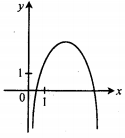 , откуда и т.к. а<0, то в>0.Парабола пересекает отрицательную полуось ОУ, значит  с<0.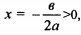 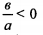 